DecemberSUNMONTUEWEDTHUFRISAT1234512196789101724111320271421281516233018222926calendars-printable-free.com3011219232021172427282925311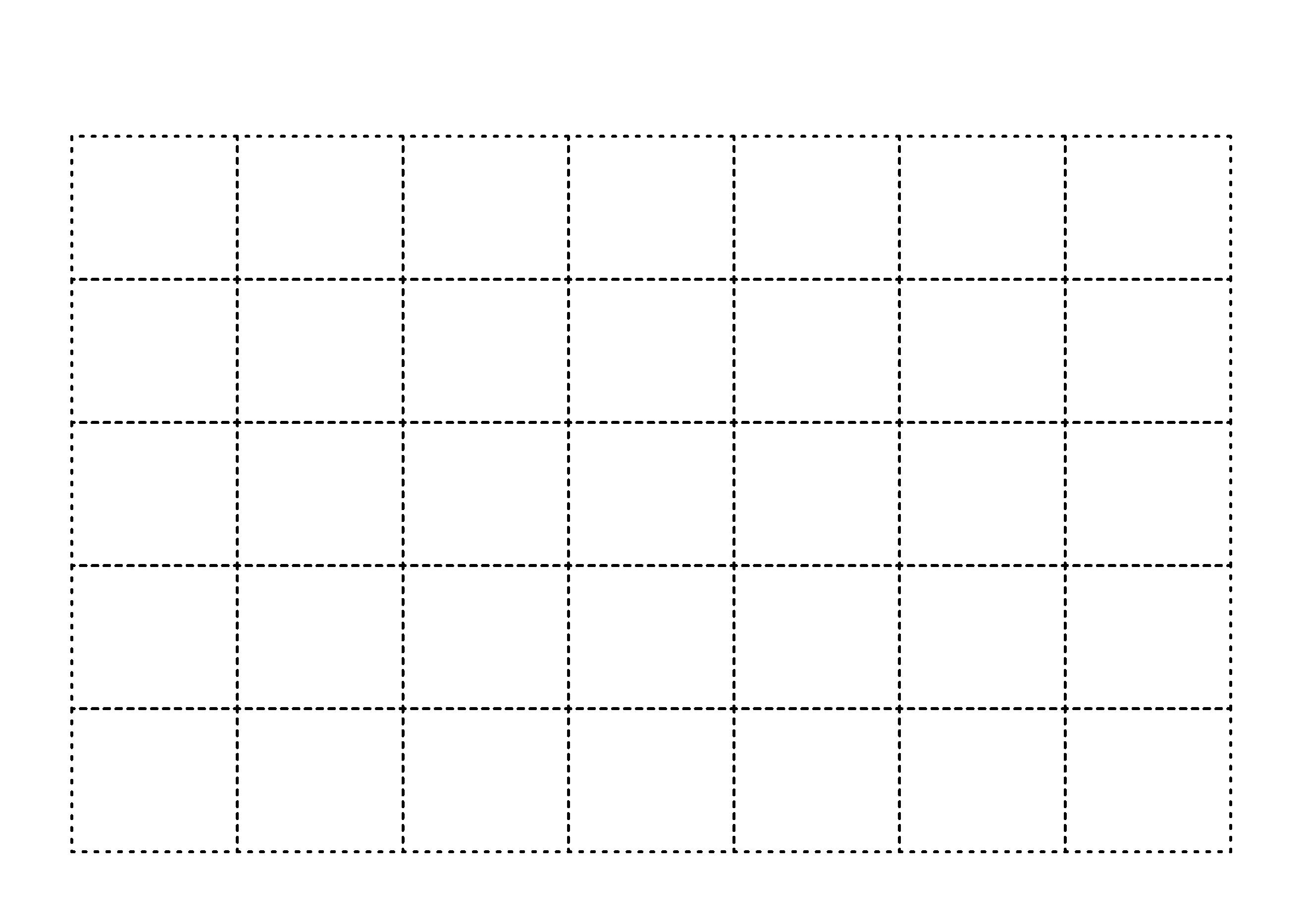 